KLASA: 003-06/19-01/URBROJ:2182/1-12/2-8-19-1Šibenik,   16. rujna 2019.   PREDMET: Poziv Pozivate se dana  19. rujna 2019.  god. (četvrtak )    u  13.30. sati  u Medicinsku  školu, Ante Šupuka 29, na  dvadesetdrugu  (22.) sjednicu   Školskog odbora Medicinske  škole.DNEVNI RED:Rebalans  financijskog plana za 2019. godinuIzvješće o nadzoru Državnog  arhiva u ŠibenikuZahtjev za sporazumin prestanak radnog odnosa (30.9.2019.) –– suglasnost-traži seOslobađanje učenika povećanih troškova obrazovanja - molbeRazno Predsjednica Školskog odbora:                                                                                                             Gorana Radić Jelovčić, prof. Dostaviti: Oglasna ploča ŠkoleČlanovima školskog odbora – svima Prilozi: Zapisnik sa  21.  sjednice Š.O.MEDICINSKA   ŠKOLAŠIBENIK 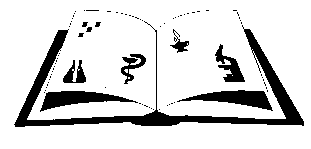 Matični broj: 3875865                      OIB: 42369583179Ante Šupuka 29 (p.p. 75), 22000 Šibenik  Centrala: 022/331-253; 312-550 Fax: 022/331-024ŠIFRA ŠKOLE U MINISTARSTVU: 15-081-504e-mail: ured@ss-medicinska-si.skole.hr web: www.ss-medicinska-si.skole.hr